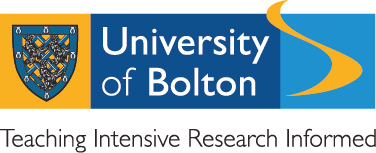 Visiting Academic Staff Proposal Form(Refer to ‘Criteria & Procedures for the awards of the titles Professor and Reader’)This form MUST be accompanied by a full, up-to-date CV.Please send this form and a full CV to Professor Patrick McGhee, Chair, University Professorial & Readership Committee: P.McGhee@Bolton.ac.uk Version 1.0  10 March 2017Name and contact details of Proposed Visiting Academic:Category of appointment sought:(Refer to Appendix A of the ‘Criteria…’ documentName of University Proposer:Date of application: School/Department to which applicant will be attached (optional):In what way would the University benefit from the appointment of the nominee? (This might include but not be limited to research collaboration, sharing of practice, supporting network development, guest lectures, industrial experience):Does the nominee hold any other visiting appointments or equivalent roles? (If so, please specify)What previous connections with the University has the nominee, if any? Please note: Visiting Academic Staff positions are normally unpaid positions.  Please note: Visiting Academic Staff positions are normally unpaid positions.  